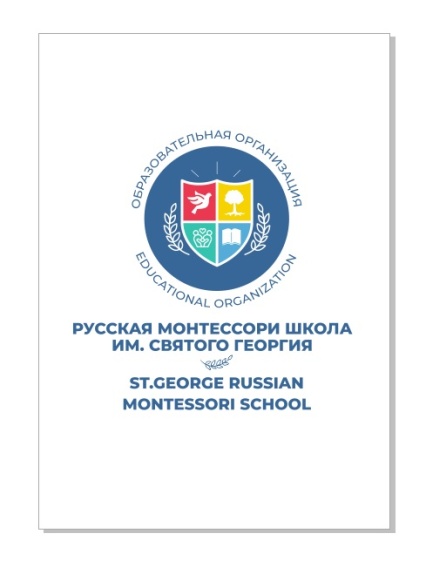 Прайс Русской Монтессори Школы им. Святого Георгия8 (495) 971-38-08    8 (968) 858-88-18Монтессори группа «Вместе с малышом»  9 мес.-3-х лет2р/н 1,5 ч.  7200 руб., разовое 1300 руб.2р/н 1  ч.  5800 руб. (эконом), разовое 900 руб.Тоддлеры «Самостоятельный малыш» от 1,8-3-х лет5р/н 35 000 руб.Вступительный взнос – 40 000 руб.5 р/н до 13.00 -28000 рубВступительный взнос 32 000 руб.Тоддлеры «Самостоятельный малыш» от 1,8-3-х лет 3  р/нед. по 3 часа       3р/н 16 000 руб.разовое 1600 руб.Монтессори группа «Я сам»5р/н  35 000 руб. (вст. взнос – 40 000 руб.)Монтессори школа «Творцы»5р/н до 15.00 - 35 000 руб. (вст. взнос 40 000 руб.)5р/н  до 19.00 – 48 000 руб. (вст. взнос 40 000 руб.)Логопед1 р/Н 4500 РУБ2р/н 8000 руб.Консультация 2000р. (45 мин)Английский язык2р/н 5000 руб. (45 мин.)Разовое  900 руб.Танцы2р/н 4800 руб. (45 мин.)Разовое 850 руб.Шахматы2р/н (45 мин.) – 4 500 руб.1 р/н (45 мин)- 2600 руб.Разовое 800 руб.